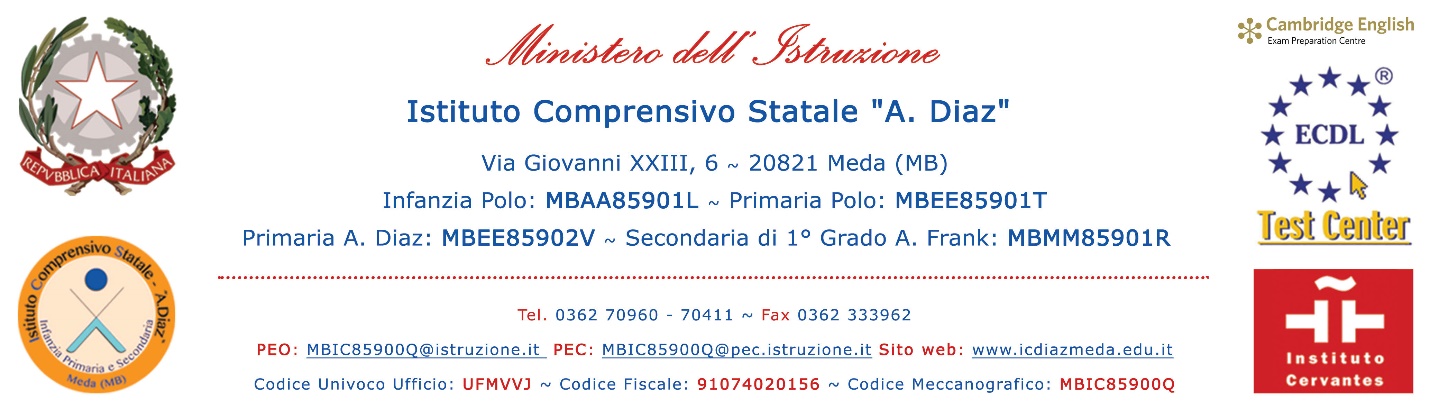 COMUNICAZIONE DI ASTENSIONE OBBLIGATORIA POST-PARTOIl/La sottoscritto/a ________________________________________________________________in servizio presso questo Istituto Comprensivo Statale “A. Diaz” in qualità di: DOCENTE	 ATA		 Tempo Determinato	 Tempo Indeterminatonel plesso:  INFANZIA	 PRIMARIA “POLO”	 PRIMARIA “A. DIAZ”	 “A. FRANK”in congedo per maternità dal _______________________ (indicare anche la data presunta del parto), comunica ai sensi dell’art. 21 del Decreto legislativo 26/03/2001 n. 151, che il parto è avvenuto in data ___________________ e chiedeil congedo parentale post parto dal _________________________ al ________________________ in applicazione dell’art. 16, lettera c), nonché della lettera d), del sopra citato Decreto legislativo.Allega certificato di nascita del/della figlio/a ovvero dichiarazione sostitutiva resa ai sensi dell’art. 46 del DPR 28/12/2000 n. 445.La sottoscritta fa presente che eventuali comunicazioni potranno essere effettuate al seguente indirizzo e/o recapito/i telefonico/i:Meda, ____________________Firma del dipendente: ______________________÷÷÷÷÷÷÷÷÷÷÷÷÷÷÷÷÷÷÷÷÷÷÷÷÷÷÷÷÷÷÷÷÷÷÷÷÷÷÷÷÷÷÷÷÷÷÷÷÷÷÷÷÷÷÷÷÷÷÷÷÷÷Il Dirigente Scolastico					Il Direttore Amministrativo (solo per ATA)Dott.ssa Tiziana Trois					Dr. Aldo RussoInserita ad:ARGO ARGO SIDI SIDI NET NET DECRETO N.__________del _________________del _________________verifica RTSverifica RTSProtocollo __________	Data ______________	Riservato all'Ufficio SegreteriaVia: ___________________________________________________________________ n. _____Via: ___________________________________________________________________ n. _____CAP: ______________Città: ________________________________________ Prov. _____Recapito/i telefonico/i:Fisso: _____________________ Mobile: ______________________